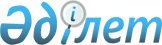 О внесении изменений и дополнений в приказ Министра национальной экономики Республики Казахстан от 13 августа 2019 года № 73 "Об утверждении Правил осуществления деятельности субъектами естественных монополий"Приказ Министра национальной экономики Республики Казахстан от 5 января 2021 года № 1. Зарегистрирован в Министерстве юстиции Республики Казахстан 6 января 2021 года № 22035
      ПРИКАЗЫВАЮ:
      1. Внести в приказ Министра национальной экономики Республики Казахстан от 13 августа 2019 года № 73 "Об утверждении Правил осуществления деятельности субъектами естественных монополий" (зарегистрирован в Реестре государственной регистрации нормативных правовых актов за № 19242, опубликован 20 августа 2019 года в Эталонном контрольном банке нормативных правовых актов Республики Казахстан) следующие изменения и дополнения:
      в Правилах осуществления деятельности субъектами естественных монополий, утвержденных указанным приказом:
      пункт 197 изложить в следующей редакции:
      "197. Подключение к сетям электроснабжения, теплоснабжения, газоснабжения, водоснабжения и водоотведения состоит из следующих этапов, за исключением присоединения электрических установок с установленной мощностью до 200 кВт субъектов предпринимательства к электрическим сетям энергопередающих организаций в соответствии со статьей 24-1 Закона:
      1) подача заявления на выдачу технических условий по форме 6 согласно приложению 4 к настоящим Правилам, которое орган архитектуры и градостроительства формирует при подготовке архитектурно-планировочного задания, топографии и направляет в электронной форме субъекту естественной монополии;
      2) рассмотрение субъектом естественной монополии заявления органа архитектуры и градостроительства на выдачу технических условий или увеличение объема регулируемой услуги;
      3) направление субъектом естественной монополии технических условий в орган архитектуры и градостроительства;
      4) выдача результата рассмотрения заявления на выдачу технических условий, которая осуществляется органами архитектуры и градостроительства вместе с архитектурно-планировочным заданием и топографией в соответствии с Правилами организации застройки и прохождения разрешительных процедур в сфере строительства, утвержденными приказом Министра национальной экономики Республики Казахстан от 30 ноября 2015 года № 750 (зарегистрирован в Реестре государственной регистрации нормативных правовых актов за № 12684) (далее – Правила организации застройки и прохождения разрешительных процедур в сфере строительства);
      5) выполнение потребителем всех работ в соответствии с выданными техническими условиями;
      6) информирование потребителем о завершении работ и готовности к подключению к сетям субъекта естественной монополии.";
      дополнить пунктом 197-1 в следующей редакции:
      "197-1. Подключение электрических установок с установленной мощностью до 200 кВт субъектов предпринимательства к электрическим сетям энергопередающих организаций состоит из следующих этапов:
      1) подача заявления субъектами предпринимательства на технологическое присоединение к электрическим сетям энергопередающей организации;
      2) заключение и исполнение договора технологического присоединения электрических установок с установленной мощностью до 200 кВт субъектов предпринимательства к электрическим сетям энергопередающей организации.";
      пункт 199 изложить в следующей редакции:
      "199. Прием заявления на выдачу технических условий на подключение к сетям субъекта естественной монополии или увеличение объема регулируемой услуги по формам 1, 3, 4 и 5 согласно приложению 4 к настоящим Правилам, и выдача результата его рассмотрения, за исключением приема и выдачи результата рассмотрения заявления органа архитектуры и градостроительства на выдачу технических условий на подключение к сетям субъекта естественной монополии объектов строительства или увеличение объема регулируемой услуги по форме 6 согласно приложению 4 к настоящим Правилам, осуществляются Государственной корпорацией, через веб-портал "электронного правительства" или канцелярию субъекта естественной монополии.
      Прием заявлений на технологическое присоединение к электрическим сетям энергопередающих организаций электрических установок с установленной мощностью до 200 кВт субъектов предпринимательства осуществляется в соответствии с Правилами технологического присоединения к электрическим сетям энергопередающих организаций, утвержденными приказом Министра энергетики Республики Казахстан от 23 сентября 2020 года № 327 (зарегистрирован в Реестре государственной регистрации нормативных правовых актов за № 21269) (далее – Правила технологического присоединения к электрическим сетям энергопередающих организаций).".
      пункт 202 изложить в следующей редакции:
      "202. Заявление на выдачу технических условий на подключение к сетям субъекта естественной монополии или увеличение объема регулируемой услуги, за исключением пункта 206 настоящих Правил, рассматривается:
      1) для технически несложных объектов – в течение двух рабочих дней;
      2) для технически сложных объектов – в течение пяти рабочих дней.
      По итогам рассмотрения заявления субъект естественной монополии:
      1) выдает технические условия;
      2) отказывает в выдаче технических условий.
      В случае подачи заявления на выдачу технических условий через Государственную корпорацию, день приема заявления и день выдачи результата его рассмотрения не входят в срок рассмотрения заявления о выдаче технических условий субъектом естественной монополии.
      В случае подачи заявления на выдачу технических условий через Государственную корпорацию, срок рассмотрения заявления субъектом естественной монополии начинается со дня поступления заявления субъекту естественной монополии и не включает день выдачи Государственной корпорацией результата.";
      пункты 205 и 206 изложить в следующей редакции:
      "205. Выдача результата рассмотрения заявления на выдачу технических условий на подключение к сетям субъекта естественной монополии объектов строительства осуществляется органами архитектуры и градостроительства вместе с архитектурно-планировочным заданием и топографией в соответствии с Правилами организации застройки и прохождения разрешительных процедур в сфере строительства.
      206. Субъект естественной монополии осуществляет выдачу технических условий на подключение к сетям субъекта естественной монополии по заявлению органов архитектуры и градостроительства:
      1) для технически несложных объектов – в течение двух рабочих дней;
      2) для технически сложных объектов – в течение пяти рабочих дней.
      По итогам рассмотрения заявления субъект естественной монополии:
      1) выдает технические условия;
      2) отказывает в выдаче технических условий.
      Технические условия на подключение к сетям субъекта естественной монополии или увеличение объема регулируемой услуги выдаются на нормативный период проектирования и строительства. 
      Выдача технических условий по заявлению органа архитектуры и градостроительства осуществляется в сроки, установленные настоящим пунктом, путем направления их субъектом естественной монополии в орган архитектуры и градостроительства в соответствии с подпунктом 3) пункта 4 статьи 24 Закона.";
      дополнить пунктом 208-1 следующего содержания:
      "208-1. Корректировка технических условий напрямую с субъектами естественных монополий не допускается.";
      пункт 215 изложить в следующей редакции:
      "215. Технические условия на присоединение электроустановок потребителей к сетям энергопередающей организации выдаются в случаях:
      1) подключения вновь вводимых или реконструируемых электроустановок к электрическим сетям энергопередающей (энергопроизводящей) организации;
      2) увеличения потребляемой электрической мощности от мощности, указанной в ранее выданных технических условиях;
      3) изменения схемы внешнего электроснабжения;
      4) изменения категории надежности электроснабжения приемников электрической энергии потребителя.";
      пункт 217 изложить в следующей редакции:
      "217. Предоставление условий доступа к регулируемым услугам в сферах естественных монополий и выдача технических условий на подключение к сетям электроснабжения, не урегулированные настоящими Правилами, обеспечивается в соответствии с Правилами технологического присоединения к электрическим сетям энергопередающих организаций, Правилами пользования электрической энергией, утвержденными приказом Министра энергетики Республики Казахстан от 25 февраля 2015 года № 143 (зарегистрирован в Реестре государственной регистрации нормативных правовых актов за № 10403) и Правилами организации и функционирования розничного рынка электрической энергии, а также предоставления услуг на данном рынке, утвержденными приказом Министра энергетики Республики от 20 февраля 2015 года № 111 (зарегистрирован в Реестре государственной регистрации нормативных правовых актов за № 10533).";
      приложение 4 изложить в редакции согласно приложению к настоящему приказу.
      2. Комитету по регулированию естественных монополий в установленном законодательством Республики Казахстан порядке обеспечить:
      1) государственную регистрацию настоящего приказа в Министерстве юстиции Республики Казахстан;
      2) размещение настоящего приказа на интернет-ресурсе Министерства национальной экономики Республики Казахстан;
      3) в течение десяти рабочих дней после государственной регистрации настоящего приказа в Министерстве юстиции Республики Казахстан представление в Юридический департамент Министерства национальной экономики Республики Казахстан сведений об исполнении мероприятий, предусмотренных подпунктами 1) и 2) настоящего пункта.
      3. Контроль за исполнением настоящего приказа возложить на курирующего вице-министра национальной экономики Республики Казахстан.
      4. Настоящий приказ вводится в действие по истечении десяти календарных дней после дня его первого официального опубликования.
      "СОГЛАСОВАН"
Министерство индустрии и
инфраструктурного развития
Республики Казахстан
      "СОГЛАСОВАН"
Министерство цифрового развития,
инноваций и аэрокосмической промышленности
Республики Казахстан
      "СОГЛАСОВАН"
Министерство экологии,
геологии и природных ресурсов
Республики Казахстан
       "СОГЛАСОВАН"
Министерство энергетики
Республики Казахстан  Заявление на выдачу технических условий на подключение к сетям электроснабжения
      Полное наименование объекта (действующего, реконструируемого), его адрес 
местонахождение, место подключения)
_________________________________________________________________________
      Необходимость выдачи технических условий (отметить нужное): на временное
электроснабжение (период строительства), электроснабжение на постоянной основе)
      Заявленная мощность: ______________________ килоВатт (далее – кВт)
      Уровень напряжения (номинальное напряжение присоединяемой установки)
_________________________________________________________________________ Квт
      Категория надежности электроснабжения (отметить нужное): (1, 2, 3)
      Перечень субпотребителей и характеристики их электроустановок:
      ____________________________________________________________________
      Прилагаем: Схемы внешнего электроснабжения потребителя
      1) Обзор существующего состояния электроснабжения и перспективы развития на три, пять – десять лет;
      2) электрические нагрузки потребителей и источники их покрытия;
      3) балансы мощности и электроэнергии (существующее состояние и перспектива на три, пять – десять лет);
      4) варианты схемы внешнего электроснабжения;
      5) обоснование рекомендуемой схемы внешнего электроснабжения;
      6) расчеты электрических режимов (нормальные, послеаварийные режимы) рассматриваемого района с прилегающими электрическими сетями;
      7) расчет уровней токов короткого замыкания для выбора оборудования;
      8) принципы выполнения релейной защиты и автоматики, противоаварийной автоматики;
      9) принципы организации диспетчерского и технологического управления;
      10) учет электроэнергии (приборы учета);
      11) планируемые мероприятия по энергосбережению и энергоэффективности;
      12) объемы электросетевого строительства, укрупненный расчет стоимости строительства;
      13) выводы;
      14) чертежи: принципиальные схемы, карты-схемы или ситуационный план, результаты расчетов электрических режимов, схемы организации диспетчерского и технологического управления, принципиальную схему размещения устройств релейной защиты и автоматики.  Заявление на выдачу технических условий на подключение к сетям теплоснабжения
      Полное наименование объекта (действующего, реконструируемого), его адрес, 
местонахождение, место подключения _____________________________________________
      __________________________________________________________________________
      Количество проживающих, количество приборов учета горячего водоснабжения
(для бытовых потребителей) _______________________________________________________
      __________________________________________________________________________
      Основание для получения технических условий (отметить нужное):
      присоединение к тепловым сетям вновь вводимых объектов;
      изменение количества потребляемой тепловой энергии (или параметров 
теплоносителя), связанное с реконструкцией или расширением теплопотребляющих 
установок потребителя и не соответствующее действующим техническим условиям;
      присоединение к тепловым сетям ранее не присоединенного объекта;
      изменение схемы внешнего теплоснабжения.
      В случае наличия проекта: данные характеризующие проектируемый объект, 
нормативные сроки его строительства и намеченные сроки ввода объекта в эксплуатацию, 
максимальные присоединяемые нагрузки: 
      технологические нужды, отопление и вентиляция, горячее водоснабжение
      _________________________________________________________________________.
      Характеристики тепловых нагрузок по видам потребления (для потребителей, 
использующих тепловую энергию для бытового потребления, технический паспорт) и теплотехнический расчет
      __________________________________________________________________________
      Прилагаем:
      __________________________________________________________________________  Заявление на выдачу технических условий на подключение к сетям газоснабжения
      Полное наименование объекта: (жилой дом, кафе, магазин, и прочее), адрес объекта 
подключения к услуге_________________________________________________________
      Для использования следующего газопотребляющего оборудования: 
      1. отопительный котел___________________________________________________
      _______________________________________________________________________
      количество (штука) (марка/модель/производитель/требуемая мощность газопотребления)
      2. газовая плита
      _______________________________________________________________________
      _______________________________________________________________________
      количество (штука) (марка/модель/производитель/требуемая мощность газопотребления)
      3. проточный водонагреватель_____________________________________________
      ________________________________________________________________________
      количество (штука) (марка/модель/производитель/ требуемая мощность газопотребления)
      4. прочее ________________________________________________________________
      С предполагаемым расходом максимального часового потребления газа
      _________________________________________________________________________
      Прилагаем: ______________________________________________________________
      _________________________________________________________________________  Заявление на выдачу технических условий на подключение к сетям водоснабжения и (или) водоотведения
      1. Полное наименование и адрес объекта (проектируемого, действующего, реконструируемого):
      _____________________________________________________________________
      _____________________________________________________________________
      Назначение объекта____________________________________________________
      2. Высота, этажность здания, количество квартир___________________________ 1. Водоснабжение
      1. Потребность в воде: питьевого качества м3/сутки м3/час макс. в том числе:
      1) на хозяйственно-питьевые нужды _________ м3/сутки, _____ м3/час макс.
      2) на производственные нужды ________м3/сутки, ____м3/час макс. технической м3/сутки м3/час макс.
      в том числе:
      3) на производственные нужды ____________ м3/сутки, __________ м3/час макс.
      4) на полив _______________ м3/сутки, _________________м3/час макс.
      2. Потребный расход на пожаротушение л/сек. 2. Водоотведение
      1. Общее количество сточных вод м3/сутки, м3/час макс.
      в том числе:
      1) фекальных ______________ м3/сутки, ___________м3/час макс.
      2) производственно-загрязненных _______м3/сутки, ________м3/час макс.
      3) условно-чистых ______ м3/сутки, ______ м3/час макс., сбрасываемых в систему водоотведения населенного пункта.
      2. Качественный состав и характеристика производственных сточных вод (концентрации загрязняющих веществ, РН, концентрация кислот, щелочей, взрывчатых, воспламеняющихся радиоактивных веществ и других в соответствии с перечнем утвержденного предельно-допустимого сброса (ПДС) очищенных сточных вод в водный объект)
      ______________________________________________________________________
      ______________________________________________________________________
      3. Прибор учета________________________________________________________
      Приложения:___________________________________________________________
      ______________________________________________________________________        Заявление на выдачу технических условий на подключение к источникам 
             инженерного и коммунального обеспечения        ____________________________________________________________________
                   (наименование государственного органа)
      направляет опросный лист для технических условий на подключение к источникам инженерного и коммунального обеспечения.
      Приложение:
      Опросный лист для технических условий на подключение к источникам инженерного и коммунального обеспечения по форме, утвержденной Правилами организации застройки и прохождения разрешительных процедур в сфере строительства, утвержденными приказом Министра национальной экономики Республики Казахстан от 30 ноября 2015 года № 750 (зарегистрирован в Реестре государственной регистрации нормативных правовых актов за № 12684).
      "_____" ________ 20__ год
					© 2012. РГП на ПХВ «Институт законодательства и правовой информации Республики Казахстан» Министерства юстиции Республики Казахстан
				
      Министр национальной экономики 
Республики Казахстан 

Р. Даленов
Приложение к приказу
Министра национальной экономики
Республики Казахстан
от 5 января 2021 года № 1Приложение 4 к Правилам
осуществления деятельности
субъектами естественных монополийФорма 1Потребитель:
____________________________
фамилия, имя, отчество
(при наличии) физического лица
или наименование юридического лица
Адрес потребителя, телефон
факс и электронная почта: 
____________________________ 
____________________________
(подпись)
"_____" ________ 20__ годФорма 2Потребитель:
____________________________
фамилия, имя, отчество
(при наличии) физического лица
или наименование юридического лица
Адрес потребителя, телефон
факс и электронная почта: 
____________________________ 
____________________________
(подпись)
"_____" ________ 20__ годФорма 3Потребитель:
____________________________
фамилия, имя, отчество
(при наличии) физического лица
или наименование юридического лица
Адрес потребителя, телефон
факс и электронная почта: 
____________________________ 
____________________________
(подпись)
"_____" ________ 20__ годФорма 4Потребитель:
____________________________
фамилия, имя, отчество
(при наличии) физического лица 
или наименование юридического лица
Адрес потребителя, телефон
факс и электронная почта: 
____________________________ 
____________________________
(подпись)
"_____" ________ 20__ годФорма 5Потребитель:
____________________________
фамилия, имя, отчество
(при наличии) физического лица
или наименование юридического лица
Адрес потребителя, телефон
факс и электронная почта: 
____________________________ 
____________________________
(подпись)
"_____" ________ 20__ годФорма 6Субъектам естественных монополий (по списку)